Publicado en España el 01/06/2023 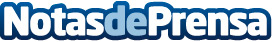 Solar Gummies, las gominolas de Salerm Cosmetics para un bronceado saludableSolar Gummies es un complemento alimenticio a base de vitamina, carotenos y cobre, con edulcorantes para ayudar a la piel a mantener su pigmentación y a sus células a protegerse del estrés y daño oxidativo causado por el solDatos de contacto:Salerm Cosmetics93 860 81 11Nota de prensa publicada en: https://www.notasdeprensa.es/solar-gummies-las-gominolas-de-salerm Categorias: Nutrición Consumo Belleza Bienestar http://www.notasdeprensa.es